附件5上海市“星光计划”第七届职业院校技能大赛《建筑工程识图》赛务手册2021年3月 上海市“星光计划”第九届职业院校技能大赛高职《建筑工程识图》项目赛务手册一、比赛时间地点安排二、竞赛时间与安排三、赛场示意图、交通方式及联系人1、赛场设置：赛场:图书馆1楼机房报到、抽签、休息处：图书馆1楼阅览室2、上海城建职业学院（宝山区漠河路1168号）周边交通： 公交线路： 711路 宝山10路 宝山23路 宝山87路地铁：3号线铁力路2号口(步行12分钟约890米)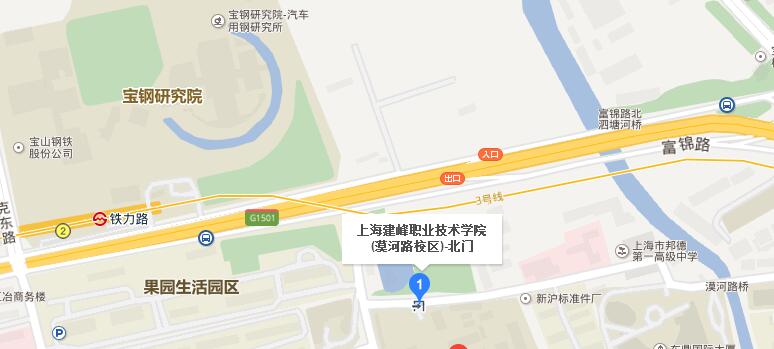 3、联系人及联系方式赛场联系人：吴香香   联系电话：18616396860四、赛前熟悉场地时间：2021年3月18日8:00 -14:00                           地点：上海城建职业学院（宝山区漠河路1168号）图书馆联系人：吴香香  联系电话：18616396860五、参赛学校六、赛事纪律1、参赛选手必须持身份证、学生证、参赛证检录进入考场，证件不齐者不得进入比赛场地。2、选手不得携带任何工具书、手机、计算器、移动存储设备等物品进入考场。3、参赛选手应严格遵守赛场纪律，听从工作人员指挥。严禁冒名顶替和弄虚作假，违者取消学校参赛资格或竞赛成绩。4、选手离场时除随身物品不得携带竞赛组织方提供的物品离场。5、参赛单位车辆从上海城建职业学院漠河路门进入学院。6、领队及指导教师可以现场观摩。附件 上海市“星光计划”第九届职业院校技能大赛决赛与互动活动疫情防控工作方案为贯彻落实习近平总书记对新型冠状病毒肺炎疫情做出的重要指示精神和《国务院应对新型冠状病毒感染肺炎疫情联防联控机制关于做好新冠肺炎疫情常态化防控工作的指导意见》（国发明电〔2020〕14号）精神，落实上海市委市府、市教委的工作要求，有序做好疫情防控期间2021年3-5月上海市“星光计划”第九届职业院校技能大赛（以下简称：星光计划）组织实施工作，保障星光计划相关人员生命安全、身体健康和公共场所平稳运行，结合星光计划实际，特制定本方案。一、工作目标做好疫情防控下星光计划组织实施工作是活动的重要任务，要压实星光计划组织方的疫情防控主体责任，坚持人物同防、多病共防，巩固联防联控、群防群治工作局面，及时掌握疫情防控动态，做好突发应急处置，确保星光计划的平稳有序开展，安全顺利完成。二、适用范围本工作方案适用于星光计划于3月-4月相关职业院校分赛场举办的相关项目决赛活动；5月8日-9日上海科技馆主赛场相关决赛和互动活动。三、制度保障和制度要求1. 加强组织领导，落实疫情防控主体责任成立星光计划疫情防控工作组，明确分工、压实责任。上海“星光计划”组委会办公室指定疫情防控责任人和工作联络人。2. 建立属地、会场联防联控机制星光计划决赛与互动各环节要严格按照市疫情防控要求执行，密切关注疫情防控信息，及时了解掌握疫情防控动态。加强与职业院校分赛场、上海科技馆主赛场、区属地定点医疗机构的联系与沟通，明确各赛场和上海科技馆等公共区域必须符合疫情防控要求，确保无疫情问题。3. 健全应急管理相关制度履行疫情防控的提醒职责，确认每位参演人员、工作人员、观众身体状况正常后方可参与星光计划各项活动。落实《新冠肺炎疫情应急处置专项预案》，对健康异常人员（体温≥37.3℃、乏力、咳嗽、恶心呕吐、咽痛、腹泻、胸闷、结膜炎、呼吸困难、肌肉酸痛等），经医疗机构检查需进一步医学观察的，按照《新冠肺炎疫情应急处置专项预案》进行。四、疫情防控主要措施（一）活动前工作1. 实施健康排查星光计划提前宣传、发布活动防疫要求，提醒参赛人员及工作人员完成“健康码”认定，并做好健康监测。参赛人员及工作人员应至少提前14天进行自我健康监测，自觉做好自我防护，并填写《健康承诺书》（见附件1）交星光计划工作组备案。星光计划各赛项正式比赛的前14日内有国（境）外或国内非疫情低风险地区活动轨迹的人员，不建议参加活动，如参加须实施14天严格的集中（居家）健康管理（自抵沪之日起计算），实行2次新冠病毒核酸检测，2次核酸检测结果均为阴性的，方可进入相关职业院校和上海科技馆。对于本人或共同居住的家庭成员为新冠肺炎确诊病例、无症状感染者、疑似病例以及密切接触者的参赛人员及工作人员，不建议参加活动。2. 准备疫情防控物资根据疫情防控需要，储备好相应的疫情防控物资。相关职业院校和上海科技馆主要入道口安装红外热成像体温监测设备，并做好校准工作，确保体温测量设备工作正常，结果准确、有效。储备能够满足星光计划科技馆项目实际使用量的口罩、消毒物品等防疫物资。3. 开展培训演练相关职业院校和上海科技馆在工作人员培训中增加疫情防控和应急处置等内容，包括入场体温检测、突发异常情况处置等。设定合理的入场时间，控制入场进度；熟练掌握突发事件应急处置方法和程序。（二）活动中工作星光计划上海科技馆主赛场和职业院校分赛场在组织决赛中全程按照疫情防控工作各项要求严格落实。1.关于入场要求把好大门关，严格管理入场人员，按照限人数、限时间和提前报备的原则，控制参赛区进场人员数量（控制在1500人内），参赛人员、工作人员、参观者应持健康码（绿码）和行程码，接受测试体温入场，排队等候入场时与他人保持1米以上距离。如体温检测≥37.3℃，需立即引导至临时留观区等候，并按照疫情防控处置流程将有关人员送至就近指定医疗机构的发热门诊就诊。2. 关于场馆要求在上各赛场主要通道入口处设立疫情防控点，对参赛人员、工作人员、参观者进行健康安全管控，测温检查等，为没有携带口罩的参加人员提供口罩。当日要对赛场内竞赛用品等物体消毒，物件表面可用1%过氧化氢或250mg/L含氯（溴）消毒液每日擦拭消毒1次。3. 关于佩戴口罩要求各赛项比赛期间，进出场馆做好个人防护工作。在场馆内、人员密集或与他人近距离接触（小于等于1米）时，人员需全程戴口罩。上海科技馆进出的值守人员、清洁人员等服务人员，应佩戴一次性使用医用口罩或医用外科口罩。4. 关于用餐要求严格按照《餐饮服务食品安全操作规范》，做好各赛项当日参赛人员、工作人员用餐组织工作。5. 关于车辆要求星光计划项目期间，按各赛场要求对车辆做好防疫工作并进行巡检。车辆运行期间，驾驶员须佩戴口罩、做好车内消毒等防疫工作。五、突发应急处置工作1.发热应急处置如参赛人员、工作人员、参观者比赛期间出现体温≥37.3℃等症状，或在入场时发现体温≥37.3℃等症状，第一时间发现的工作人员要通知医务人员前往处置，并带领有相关症状的人员至临时留观区，做好登记，要求发热人员至就近指定医院发热门诊就诊。疑似人员送医后即对等候区域进行全面消毒，疑似人员物品现场喷洒消毒处理后送指定区域代为保管。星光计划防疫工作组做好信息跟踪, 全程掌握情况。医疗机构检查结果为新型冠状病毒肺炎确诊或疑似病例情况时，在疾控部门指导下，实施“内防扩散、外防输出、加强救治”防控策略，立即启动防控工作联动机制的应急响应，隔离病例相关区域进行全面消毒，并配合疾控部门做好流行性病学调查、对密切接触者进行集中隔离医学观察等措施。必要时将依照有关规定采取停止活动等措施，防止疫情扩散，同时积极提供心理支持 和疏导，并及时与各方沟通。2.其他突发情况处置出现其他突发情况，将有关人员带离进一步处理，避免人员聚集疫情传播，及时通报相关部门对口处置。附件1：疫情防控期间个人承诺书附件2：疫情防控期间参赛人员、工作人员入场登记表                       上海市星光计划组织委员会                            2021年3月5日附件12021年第九届“星光计划”上海市职业院校技能大赛疫情防控期间个人承诺书在新型冠状病毒感染肺炎疫情防控期间，自觉遵守疫情防控有关规定，现郑重承诺如下：1.本人身体健康，近14天无发烧，无干咳等呼吸道症状。2.本人近14天内没有到达过中、高风险疫情区，没有接触过中、高风险区人员，没有接触过确诊或疑似病例，居住社区无确诊或疑似病例。3.本人自觉保持个人卫生，在活动期间按要求佩戴口罩，勤洗手，勤换衣，不随便吐痰。4.本人自觉做好健康监测，如出现发烧、干咳等呼吸道症状时及时向活动组织方报告。5.如被确认为确诊或疑似病例，将积极配合治疗和调查。本人承诺在活动期间积极配合活动组织方工作，不隐瞒实情，将对自己承诺的事项承担法律责任。承诺人：身份证号：手机号：承诺时间：2021年      月      日附件22021年第九届“星光计划”上海市职业院校技能大赛疫情防控期间参赛人员、工作人员入场登记表日期地点比赛时间参赛选手2021.3.19-3.20上海城建职业学院宝山校区详见二、竞赛时间与安排24日期时间安排地点2021.3.188:00～14:00 选手报到、熟悉场地 上海城建职业学院宝山校区2021.3.198:00～8:30 抽签、检录入场 1.“建筑工程识图”模块总时长为300分钟； 2. “建筑专业施工图识图”竞赛时间为120分钟，只提供建筑专业施工图，上午11:00竞赛答题系统自动停止运行； 3. “结构专业施工图识图”与“综合识图”竞赛时间为180分钟，提供结构专业施工图，选手结合提供的结构专业施工图及建筑专业施工图完成竞赛任务，下午16:30竞赛答题系统自动停止运行； 4.“建筑工程绘图”模块总时长为300分钟；其中“建筑工程施工详图绘图”竞赛时间为150分钟，“建筑专业竣工图绘图”竞赛时间为150分钟。2021.3.198:30～9:00赛前准备1.“建筑工程识图”模块总时长为300分钟； 2. “建筑专业施工图识图”竞赛时间为120分钟，只提供建筑专业施工图，上午11:00竞赛答题系统自动停止运行； 3. “结构专业施工图识图”与“综合识图”竞赛时间为180分钟，提供结构专业施工图，选手结合提供的结构专业施工图及建筑专业施工图完成竞赛任务，下午16:30竞赛答题系统自动停止运行； 4.“建筑工程绘图”模块总时长为300分钟；其中“建筑工程施工详图绘图”竞赛时间为150分钟，“建筑专业竣工图绘图”竞赛时间为150分钟。2021.3.199:00～11:00建筑专业施工图识图1.“建筑工程识图”模块总时长为300分钟； 2. “建筑专业施工图识图”竞赛时间为120分钟，只提供建筑专业施工图，上午11:00竞赛答题系统自动停止运行； 3. “结构专业施工图识图”与“综合识图”竞赛时间为180分钟，提供结构专业施工图，选手结合提供的结构专业施工图及建筑专业施工图完成竞赛任务，下午16:30竞赛答题系统自动停止运行； 4.“建筑工程绘图”模块总时长为300分钟；其中“建筑工程施工详图绘图”竞赛时间为150分钟，“建筑专业竣工图绘图”竞赛时间为150分钟。2021.3.1911:00～13:00中午休息1.“建筑工程识图”模块总时长为300分钟； 2. “建筑专业施工图识图”竞赛时间为120分钟，只提供建筑专业施工图，上午11:00竞赛答题系统自动停止运行； 3. “结构专业施工图识图”与“综合识图”竞赛时间为180分钟，提供结构专业施工图，选手结合提供的结构专业施工图及建筑专业施工图完成竞赛任务，下午16:30竞赛答题系统自动停止运行； 4.“建筑工程绘图”模块总时长为300分钟；其中“建筑工程施工详图绘图”竞赛时间为150分钟，“建筑专业竣工图绘图”竞赛时间为150分钟。2021.3.1913:00～13:30 赛前准备1.“建筑工程识图”模块总时长为300分钟； 2. “建筑专业施工图识图”竞赛时间为120分钟，只提供建筑专业施工图，上午11:00竞赛答题系统自动停止运行； 3. “结构专业施工图识图”与“综合识图”竞赛时间为180分钟，提供结构专业施工图，选手结合提供的结构专业施工图及建筑专业施工图完成竞赛任务，下午16:30竞赛答题系统自动停止运行； 4.“建筑工程绘图”模块总时长为300分钟；其中“建筑工程施工详图绘图”竞赛时间为150分钟，“建筑专业竣工图绘图”竞赛时间为150分钟。2021.3.1913:30～16:30结构专业施工图识图 综合识图1.“建筑工程识图”模块总时长为300分钟； 2. “建筑专业施工图识图”竞赛时间为120分钟，只提供建筑专业施工图，上午11:00竞赛答题系统自动停止运行； 3. “结构专业施工图识图”与“综合识图”竞赛时间为180分钟，提供结构专业施工图，选手结合提供的结构专业施工图及建筑专业施工图完成竞赛任务，下午16:30竞赛答题系统自动停止运行； 4.“建筑工程绘图”模块总时长为300分钟；其中“建筑工程施工详图绘图”竞赛时间为150分钟，“建筑专业竣工图绘图”竞赛时间为150分钟。2021.3.208:00～8:30抽签、检录入场 1.“建筑工程识图”模块总时长为300分钟； 2. “建筑专业施工图识图”竞赛时间为120分钟，只提供建筑专业施工图，上午11:00竞赛答题系统自动停止运行； 3. “结构专业施工图识图”与“综合识图”竞赛时间为180分钟，提供结构专业施工图，选手结合提供的结构专业施工图及建筑专业施工图完成竞赛任务，下午16:30竞赛答题系统自动停止运行； 4.“建筑工程绘图”模块总时长为300分钟；其中“建筑工程施工详图绘图”竞赛时间为150分钟，“建筑专业竣工图绘图”竞赛时间为150分钟。2021.3.208:30～9:00 赛前准备 1.“建筑工程识图”模块总时长为300分钟； 2. “建筑专业施工图识图”竞赛时间为120分钟，只提供建筑专业施工图，上午11:00竞赛答题系统自动停止运行； 3. “结构专业施工图识图”与“综合识图”竞赛时间为180分钟，提供结构专业施工图，选手结合提供的结构专业施工图及建筑专业施工图完成竞赛任务，下午16:30竞赛答题系统自动停止运行； 4.“建筑工程绘图”模块总时长为300分钟；其中“建筑工程施工详图绘图”竞赛时间为150分钟，“建筑专业竣工图绘图”竞赛时间为150分钟。2021.3.209:00～11:30 建筑专业竣工图绘图 1.“建筑工程识图”模块总时长为300分钟； 2. “建筑专业施工图识图”竞赛时间为120分钟，只提供建筑专业施工图，上午11:00竞赛答题系统自动停止运行； 3. “结构专业施工图识图”与“综合识图”竞赛时间为180分钟，提供结构专业施工图，选手结合提供的结构专业施工图及建筑专业施工图完成竞赛任务，下午16:30竞赛答题系统自动停止运行； 4.“建筑工程绘图”模块总时长为300分钟；其中“建筑工程施工详图绘图”竞赛时间为150分钟，“建筑专业竣工图绘图”竞赛时间为150分钟。2021.3.2011:30～13:00 中午休息 1.“建筑工程识图”模块总时长为300分钟； 2. “建筑专业施工图识图”竞赛时间为120分钟，只提供建筑专业施工图，上午11:00竞赛答题系统自动停止运行； 3. “结构专业施工图识图”与“综合识图”竞赛时间为180分钟，提供结构专业施工图，选手结合提供的结构专业施工图及建筑专业施工图完成竞赛任务，下午16:30竞赛答题系统自动停止运行； 4.“建筑工程绘图”模块总时长为300分钟；其中“建筑工程施工详图绘图”竞赛时间为150分钟，“建筑专业竣工图绘图”竞赛时间为150分钟。2021.3.2013:00～13:30 赛前准备 1.“建筑工程识图”模块总时长为300分钟； 2. “建筑专业施工图识图”竞赛时间为120分钟，只提供建筑专业施工图，上午11:00竞赛答题系统自动停止运行； 3. “结构专业施工图识图”与“综合识图”竞赛时间为180分钟，提供结构专业施工图，选手结合提供的结构专业施工图及建筑专业施工图完成竞赛任务，下午16:30竞赛答题系统自动停止运行； 4.“建筑工程绘图”模块总时长为300分钟；其中“建筑工程施工详图绘图”竞赛时间为150分钟，“建筑专业竣工图绘图”竞赛时间为150分钟。2021.3.2013:30～16:00 建筑工程施工图绘图1.“建筑工程识图”模块总时长为300分钟； 2. “建筑专业施工图识图”竞赛时间为120分钟，只提供建筑专业施工图，上午11:00竞赛答题系统自动停止运行； 3. “结构专业施工图识图”与“综合识图”竞赛时间为180分钟，提供结构专业施工图，选手结合提供的结构专业施工图及建筑专业施工图完成竞赛任务，下午16:30竞赛答题系统自动停止运行； 4.“建筑工程绘图”模块总时长为300分钟；其中“建筑工程施工详图绘图”竞赛时间为150分钟，“建筑专业竣工图绘图”竞赛时间为150分钟。序号参赛单位全称人数1上海济光职业技术学院42上海震旦职业学院43上海交通职业技术学院44上海思博职业技术学院45上海第二工业大学高职学院46上海城建职业学院4合  计24序号姓名所在单位入场时间、时段事由身份证号手机号如有车辆车牌号12345678910